Центр общения старшего поколенияПлан мероприятий на 2022-2023 г.г.ДатаВремяВремяМероприятиеЛектор, организатор06.12.202214-0014-00Открытие Центра общенияРуководитель Клиентской службы М.В.Шашкова13.12.202214-0014-00Лекция:Выплаты опекунам в рамках Закона 81-ФЗХитрова И.А.,зам. начальника отдела установления социальных выплат20.12.202214-0014-00Лекция: Почему важно знать свою психологию в современных реалияхЩепеткина З.С.,Психолог22.12.202211-0011-00Лекция: Индексация страховых пенсий с 01.01.2023г.Ларионова Я.О., начальник Управления установления пенсий27.12.202214-0014-00ПоздравлениеС Наступающим Новым годом иРождеством!Руководитель Клиентской службы М.В.Шашковав самостоятельно определенный лицами старшего поколения деньОбмен опытом по кулинарии, рукоделию, творчествуИнициативнаяГруппа ЛицСтаршегопоколенияЯнварь 2023 10.01.202314-0014-00Обучение компьютерной грамотностиВальков Ю.Н., специалист17.01.202314-0014-00Лекция: Предоставление компенсации проезда к месту отдыха и обратноКазначееваА.В,ведущий специалист19.01.202311-0011-00Консультирование по пенсионным вопросамЛукоянова Е.В., зам.нач. Управления установления пенсий24.01.202314-0014-00Лекция:Профилактика дистанционного мошенничества. Какие схемы используют мошенники чтобы завладеть нашими средствами.Участковый уполномоченный Межрайонного отдела полиции31.01.202331.01.202314-00Совместное чтение книгРуководитель Клиентскойслужбы М.В.Шашковав самостоятельно определенный лицами старшего поколения деньв самостоятельно определенный лицами старшего поколения деньОбмен опытом по кулинарии ,рукоделию, творчествуИнициативная группа лиц старшего поколенияФевраль202307.02.2023.14-00Консультирование по правовым и социальным вопросамПавловаЕ.Г., нач. отдела правового обеспечения Юридического управления,НекрасовЮ.А., нач.  управления социальных выплат10.02.2023.11-00Консультирование по пенсионным вопросамЛарионова Я.О., начальник Управления установления пенсий14.02.202314-00Лекция:Приёмы психологической защиты при общении с негативными людьмиЩепеткинаЗ.С.,Психолог21.02.202314-00ШашкиСпециалисты КСв самостоятельно определенный лицами старшего поколения деньОбмен опытом по кулинарии, рукоделию, творчествуинициативнаягруппалицстаршегопоколенияМарт 202307.03.202314-00Поздравление с международным женским днемРуководитель КС М.В.Шашкова14.03.202314-00Мастер-класс по изготовлению сувениров.ПетелинаН.В.,                      член Союза пенсионеров16.03.202311-00Лекция:Выплата пенсии с индексацией после увольнения с работыЛарионова Я.О.начальник Управления установления пенсий21.03.202314-00Лекция:Новый взгляд на здоровье. ПсихосоматикаЩепеткинаЗ.С., психологв самостоятельно определенный лицами старшего поколения деньОбмен опытом по кулинарии,рукоделию,творчествуИнициативная группа лиц старшего поколенияАпрель202304.04.202314-00Консультирование по правовым и социальным вопросамПавловаЕ.Г., НекрасовЮ.А.,11.04.202314-00Лекция:Здоровый образ жизниОГБУЗ «Каргасокская районная больница», заместитель главного врача ГребенщиковаТ.В.18.04.202314-00Лекция:Рецептыпсихологическогоздоровья.Саморегуляцияэмоциональногосостояния.ЩепеткинаЗ.С.,психологотдела кадров ОПФР поТомскойобласти20.04.202311-00Консультирование по пенсионным вопросамЛарионова Я.О.в самостоятельно определенный лицами старшего поколения деньОбмен опытом по кулинарии,рукоделию,творчествуИнициативная группа лиц старшего поколенияМай202302.05.202314-00Обучение компьютерной грамотностиВальков Ю.Н.,специалист поавтоматизации16.05.202314-00Лекция:Манипуляции людьми, как не попасться.ЩепеткинаЗ.С.,психолог18.05.202311-00Консультирование по пенсионным вопросамСушилова Т.В.,начальник отдела контроля установления пенсий23.05.202314-00Ответы на наиболее частовстречающиеся вопросыКорепанова Н.В.,ведущий специалист-эксперт отдела контроля установления социальных выплат30.05.202314-00Выставка детских работ ко Дню защиты детейСпециалисты КСв самостоятельно определенный лицами старшего поколения деньОбмен опытом по кулинарии,рукоделию,творчествуИнициативная группа лиц старшего поколенияИюнь202306.06.202314-00Просмотр любимых фильмовМ.В.Шашкова08.06.202311-00Консультирование по пенсионным вопросамЛарионова Я.О.13.06.202314-00Лекция:Одиночество–друг или врагЩепеткинаЗ.С., психолог20.06.202314-00Лекция:Управление личными финансамиСпециалист ПАО Сбербанк27.06.202314-00Пешая прогулка в Парк Победы с. КаргасокМ.В.Шашковав самостоятельно определенный лицами старшего поколения деньОбмен опытом по кулинарии,рукоделию,творчествуИнициативная группа лиц старшего поколенияИюль202304.07.202314-00Лекция:Ежемесячная денежная выплата инвалидам, ветеранам боевых действийДаньшина Е.С.11.07.202314-00Консультирование по правовым и социальным вопросамПавловаЕ.Г., НекрасовЮ.А.18.07.202314-00Лекция:Способы преодоления стрессов и напряжения.ЩепеткинаЗ.С. психолог20.07.202311-00Лекция:Перерасчет размера пенсии работающим пенсионерам с 1.08.23 Ларионова Я.О.в самостоятельно определенный лицами старшего поколения деньОбмен опытом по кулинарии,рукоделию,творчествуИнициативная группа лиц старшего поколенияАвгуст202301.08.202314-00Лекция:Ежемесячная денежная выплата членам семьи военнослужащихПлотникова О.Е.,15.08.202314-00Лекция:Реконструкция жизненных смысловЩепеткинаЗ.С17.08.202311-00Консультирование по пенсионным вопросамЛарионова Я.О.22.08.202314-00Прогулка по родным местамМ.В.Шашкова29.08.202314-00Экскурсия в Музей искусств народов СевераМацкевич Е.М.,Музей искусств народов северав самостоятельно определенный лицами старшего поколения деньОбмен опытом по кулинарии,рукоделию,творчествуИнициативная группа лиц старшего поколенияСентябрь202312.09.202314-00Лекция:Предоставление (отказ) набора социальных услуг(НСУ)Хитрова И.А.,заместитель начальника отдела установления социальных выплат14.09.202311-00Консультирование по пенсионным вопросамСушилова Т.В.,19.09.202314-00Как ладить с близкими. Приёмы бесконфликтного общенияЩепеткинаЗ.С., психолог29.09.202314-00Поздравление с Днем старшего поколения. ЧаепитиеМ.В.Шашковав самостоятельно определенный лицами старшего поколения деньОбмен опытом по кулинарии,рукоделию,творчествуИнициативная группа лиц старшего поколенияОктябрь 202303.10.202314-00Лекция: ПрививкиГребенщиковаТ.В.10.10.202314-00Консультирование по правовым и социальным вопросамПавловаЕ.Г, НекрасовЮ.А.12.10.202311-00Консультирование по пенсионным вопросамЛарионова Я.О.17.10.202314-00Лекция:Страхи, тревоги–выход из этогоЩепеткинаЗ.С. психолог31.10.202314-00Шахматы. Обучение для начинающихПреподаватели Детской юношеской спортивно йшколы Каргасокского районав самостоятельно определенный лицами старшего поколения деньОбмен опытом по кулинарии,рукоделию,творчествуИнициативная группа лиц старшего поколенияНоябрь202307.11.202314-00Обучение компьютерной грамотностиВальковЮ.Н.14.11.202314-00Лекция:Компенсация жилищно-коммунальных услуг членам семьи военнослужащихМорозкинаВ.В., ведущий специалист отдела контроля установления социальных выплат16.11.202311-00Консультирование по пенсионным вопросамЛарионова Я.О21.11.202314-00Выставка работ специалистов клиентской службыМ.В. Шашкова28.11.202314-00Секреты сохранения здоровья и долголетияЩепеткинаЗ.С., психологв самостоятельно определенный лицами старшего поколения деньОбмен опытом по кулинарии,рукоделию,творчествуИнициативная группа лиц старшего поколенияДекабрь202305.12.202314-00Встреча с интересными людьмиМацкевич Е.М.,Музей искусств народов севера19.12.202314-00Мастер-классФилонова И.В., фуд-флорист21.12.202311-00Лекция:Индексация страховых пенсий с 01.01.2024 г.Ларионова Я.О.26.12.202311-00Поздравление с наступающим Новым годом и Рождеством!М.В.Шашковав самостоятельно определенный лицами старшего поколения деньОбмен опытом по кулинарии, рукоделию, творчествуИнициативная группа лиц старшего поколения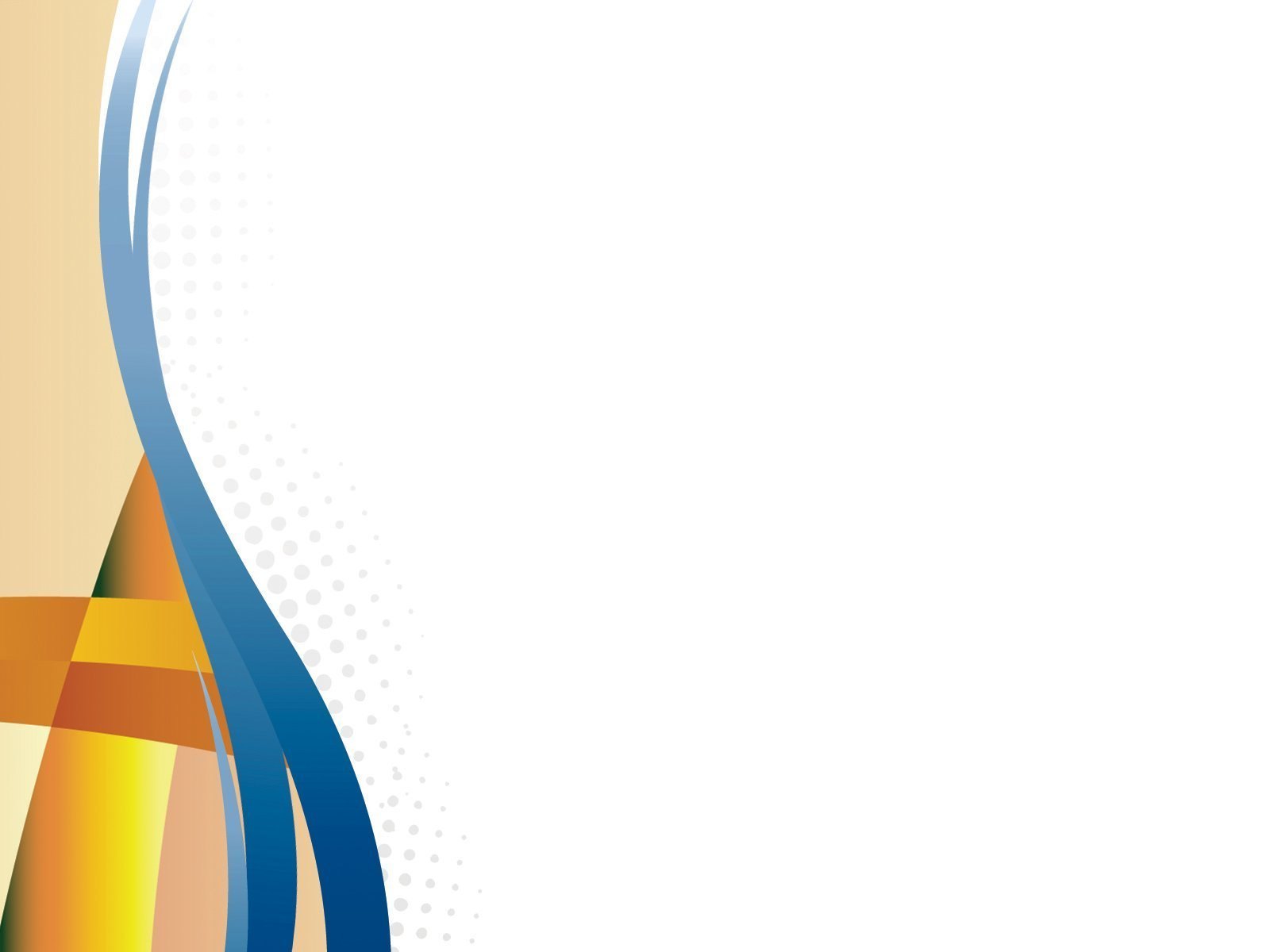 